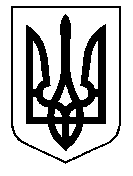 ТАЛЬНІВСЬКА РАЙОННА РАДАЧеркаської областіР  І  Ш  Е  Н  Н  Я21.12.2017                                                                                      № 20-20/VІІПро надання щорічної відпустки голові районної ради Любомській В.О.                                                                        Відповідно до статтей 43,55,59 Закону України «Про місцеве самоврядування в Україні», статтей 73,78¹ Кодексу законів про працю України, статті  21 Закону України «Про службу в органах місцевого самоврядування», статті 10,12 Закону України «Про відпустки», постанов Кабінету Міністрів України від 09.03.2006 № 268 «Про упорядкування структури та умов оплати праці працівників апарату органів виконавчої влади, органів прокуратури, судів та інших органів», від 08.02.1995 № 100 «Про затвердження Порядку обчислення  середньої заробітної плати» із змінами, рішення районної ради від 23.12.2016 № 11-4/УІІ «Про штатний розпис, кошторис витрат виконавчого апарату районної ради та оплату праці голови районної ради в 2017 році» із змінами, рішення районної ради від 21.12.2017 № 20-13/VIІ «Про штатний розпис, кошторис витрат виконавчого апарату районної ради в 2018 році», розглянувши заяву голови районної ради Любомської В.О. та врахувавши пропозиції президії районної ради,  районна рада ВИРІШИЛА:1.Погодити відбуття Любомською Валентиною Олександрівною:1.1 невикористаної частини щорічної відпустки за період роботи з 01.12.2016 по 30.11.2017 на 7  календарних днів та частину щорічної відпустки за період роботи з 01.12.2017 по 30.11.2018 на 14 календарних днів  (всього 21 календарний день) в січні-лютому 2018 року;1.2 наступної частини щорічної відпустки за період роботи з 01.12.2017 по 30.11.2018 на 16 календарних днів  у липні 2018 року.2. Виплатити Любомській В.О. матеріальну допомогу для оздоровлення та матеріальну допомогу для вирішення соціально-побутових питань у розмірах середньомісячних заробітних плат.3. Контроль за виконанням рішення покласти на постійну комісію районної ради з питань бюджету та економічного розвитку.Голова районної ради                                                                В.Любомська